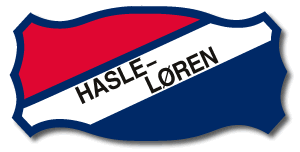  vi tilbyr idrettsgledeReferat fra hovedstyremøte Referat fra hovedstyremøte Referat fra hovedstyremøte Referat fra hovedstyremøte Dato:Dato:Sted:Møteleder:Referent:Referent:25.08.201425.08.2014KlubbhusetHeidi AtesGro RandGro RandTilstede:  Tilstede:  Terje, Jørn, Heidi, Jan Rune, Jan Erik, Jo, Atle, Diana, Ingar, Thomas, Roar og Gro	Terje, Jørn, Heidi, Jan Rune, Jan Erik, Jo, Atle, Diana, Ingar, Thomas, Roar og Gro	Terje, Jørn, Heidi, Jan Rune, Jan Erik, Jo, Atle, Diana, Ingar, Thomas, Roar og Gro	Terje, Jørn, Heidi, Jan Rune, Jan Erik, Jo, Atle, Diana, Ingar, Thomas, Roar og Gro	Forfall:Forfall:Saksnr:Sak:Ansvar.1.Orientering fra gruppeneSenior: Ikke skjedd så mye siden sist. Første møte etter ferien blir i september. Leder av senior gruppa ønsker faste møtedager for hovedstyret og at møtereferatene blir lagt ut på hjemmesiden.Atle Sand fra AU fikk ansvaret for å sette opp en møteplan frem til jul.Hockey jr.: Er på is. Skal ha styremøte 26.august. Jobber for å få til en bra treningshverdag. U15 og U16 har vært på treningssamling. Alle lag har trenere. Det blir hockey Camp i høstferien. Det blir en lavkostnads Camp.Håndball: Er i gang med treningene. Jobber med å få i stand en håndballskole. Tre trenere er på plass og rektuteringen har startet.. Seriespillet begynner i september. En av trenerne er plukket ut til å være med på Håndballforbundets kvinneprosjekt FRAM.Sykkel / Ski: Dobling av løste lisenser fra i fjor. Kommer til å ha 60 løste lisenser i løpet av året.Har fått spørsmål om sykkelgruppe for barn. Det er foreløpig lagt på is.Det er sendt forespørsel til Beitostølen, skiseminaret der i fjor var vellykket.Starter opp med barmarkstrening etter høstferien.Fotball sr.: A-Laget har vunnet de to siste kampene. Ligger på 6.plass i serien. B-laget ligger på 3. plass i sin serie.Har begynt å jobbe med trenerspørsmålet for neste sesong. Mulig et samarbeid med Morten Berre.Innebandy: Startet opp med treninger i forrige uke. Vet ennå ikke hvor mange spillere de er.Har en A-lag, 2. og G18 lag.Leder av Innebandy gruppa kom med et spørsmål ang. kontingenten,» Hvor mange år tilbake kan vi kreve kontingent?»Vedtak: Vi krever inn kontingent fra i fjor og i år. Dette gjelder alle gruppene.Men utøvere slippes ikke til en annen klubb før alt han /hun skylder er betalt.Fotball jr.: Bendit cup var en stor suksess. Håper på et nytt arrangement til neste år. Må søke for hvert år og klubbene blir evaluert.          Oppmøte på treningene er stort.2000-laget er det 8. beste laget i Norge.Pr. i dag blir det ikke noe fotballakademi.Refstad skole skal ha sitt eget akademi i år og har ansatt egen trener.Sliter litt med at jr.-laget heller vil trene med B-laget, for da trenger de ikke betale lisens.Hockey sr.: Jørgen er i gang som hovedtrener. Har hatt annonse på hjemme siden for å skaffe leilighet til våre tre nye spillere fra Sverige. Stor respons. H-L står ikke ansvarlig for husleien. Har bare vært behjelpelig.Jobber hardt med sponsor siden og har til nå skaffet inn kr. 135.000,-2.Lørenhallen Nytt styre må velges. Hovedstyret kom med dette forslaget til nytt styre: Heidi , Ingar, Morten, Jan Rune og Stein Aker.Vedtatt: Enstemmig.Flerbrukshall Thomas har hatt kontakt med bystyret om hvor vi er i prosessen. Det er vedtatt at vi skal få hall, men der står saken.Isrinken Her må området hvor rinken skal stå reguleres om fra friområde til idrettsområde. Det vil ta ca. 1 år.3.StyrkeprøvenHar bare fått positive tilbakemeldinger. Den nye ledelsen ser seg om etter andre arealer hvor de kan arrangere innkomsten. Hva som skjer vet ingen.Thomas kan/vil ikke ha hovedansvaret for arrangementet alene. Vi må få en tidlig avklaring på om vi får arrangementet til neste år, vi setter en frist til 1/1-15 om Hasle-Løren får målgang eller ikke. Thomas må følge opp dette i styret i Styrkeprøven AS.TF4.SponsorSelvaag tar ikke hele regningen på den nye 7-banen. Derfor skal Jørn ha et møte med Steen & Strøm.Brødfabrikken vil sponse junioravdelingene i vinteridretten, mot reklame på draktene.Det er trangt om plassen på banene og i hallen. Så midlene vil bli øremerket til nye anlegg.5.ØkonomiNy bedre avtale ang. ishallen. Har avviklet samarbeidet med ISS. Jostein har fått flere arbeidsoppgaver i hallen.6.EventueltDagligleder har sluttet. Han sa opp sin stilling 31.07.2014. AU jobber med å ansette ny mann/dame på kontoret.Neste møte: 08.09.2014Dato for referatetReferentens signatur2.09.2014Gro Rand